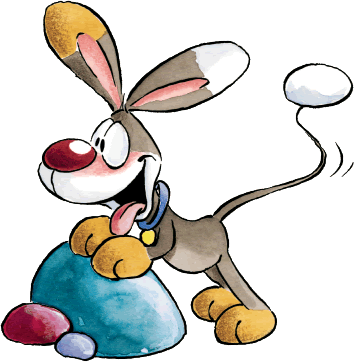 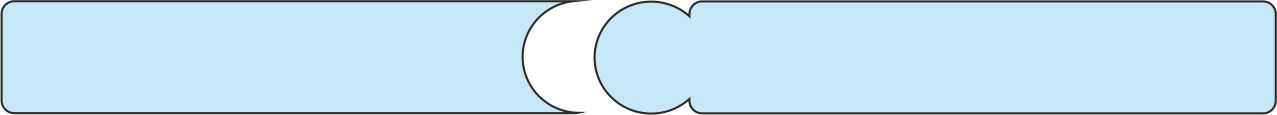 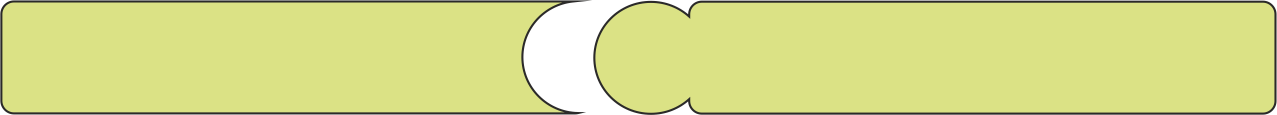 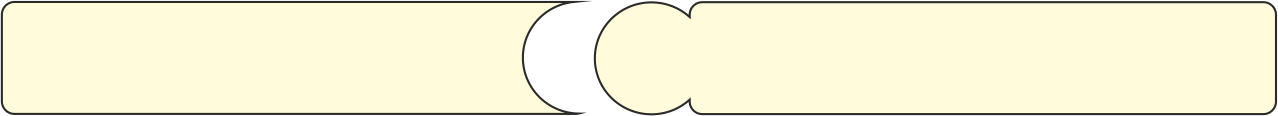 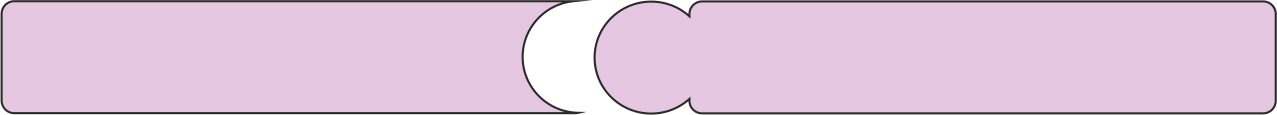 Answer Key123456789101112131415123456789101112131415EFCKMGJAOBNIHDL 